ПАМЯТКА ДЛЯ РОДИТЕЛЕЙ: ПРОФИЛАКТИКА ЭНТЕРОВИРУСНОЙ ИНФЕКЦИИ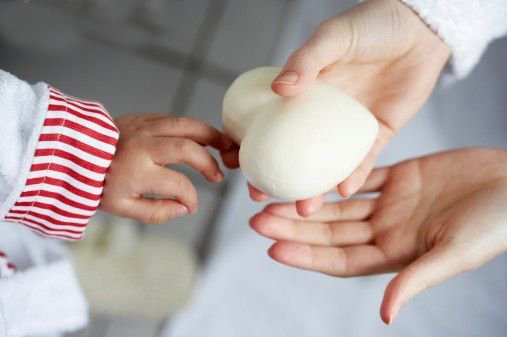 Около 85% случаев инфекции протекает бессимптомно, что создаёт проблемы в установлении источника инфекции и своевременным проведении противоэпидемических мероприятий.Заболевание носит сезонный характер, вспышки возникают в весенне-летний и летнее-осенний периоды. Заражение происходит через воду, продукты питания, а также испражнения больного, через мельчайшие капельки слюны и мокроты при кашле и чихании. Очень часто заражение происходит при купании в открытых водоемах.Энтеровирусы устойчивы во внешней среде: хорошо переносят низкие температуры (в условиях холодильника они сохраняются в течение нескольких недель), в водопроводной воде выживают до 18 дней, в речной воде – около месяца, в очищенных сточных водах – до двух месяцев, а также на предметах обихода, продуктах питания (молоко, фрукты, овощи). Вирус быстро погибает при прогревании, кипячении, при воздействии хлорсодержащих препаратов, ультрафиолетового облучения.Как проявляется инфекция?Вирус поражает все органы и ткани, но, в основном, страдает нервная ткань, сердце, печень, поджелудочная железа, мышечная ткань, глаза. Заражаться может каждый, но чаще болеют дети.Заболевание начинается с повышения температуры до 38-40˚ С, слабости, головной боли, тошноты, рвоты, светобоязни. Эти симптомы могут сопровождаться болями в области сердца, живота, мышцах, боли в горле, герпетическими высыпаниями на дужках и миндалинах. В некоторых случаях наблюдаются катаральные явления со стороны верхних дыхательных путей, насморк, кашель – ошибочно выставляется диагноз «Грипп». На 1-2 день болезни появляется сыпь, преимущественно на руках, ногах, вокруг и в полости рта, которые держатся в течение 24-48 часов (иногда до 8 дней) и затем бесследно исчезают.Иногда могут развиться острые вялые параличи конечностей, судороги, дрожание конечностей, косоглазие, нарушение глотания, речи и др.Что делать, если заболел?В случае появления этих жалоб необходимо немедленно обратиться к врачу, не ждать, надеясь, что все пройдет, не пытаться самостоятельно лечиться. Необходимо срочно поместить больного в стационар (изолировать от окружающих), так как он может быть источником заражения людей, проживающих рядом.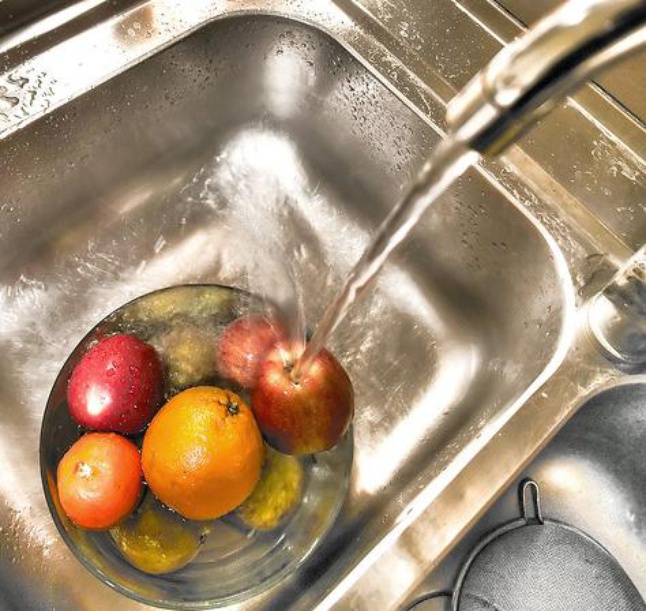 При контакте с больным энтеровирусной инфекцией необходимо наблюдать за состоянием своего здоровья и проявлении каких-либо жалоб немедленно обратиться к врачу!Помните, что заболевание зачастую можно предупредить, соблюдая элементарные меры профилактики!ПРОФИЛАКТИКА ЭНТЕРОВИРУСНОЙ ИНФЕКЦИИ, ПАМЯТКА ДЛЯ РОДИТЕЛЕЙЭнтеровирусные инфекции (ЭВИ) представляют собой группу инфекционных заболеваний, развивающихся при поражении человека вирусами рода Enterovirus, характеризующихся многообразием клинических проявлений.Источником инфекции является человек (больной или носитель). Инкубационный (скрытый) период составляет в среднем от 1 до 10 дней, но максимальный до 21 дня.ЭВИ характеризуются быстрым распространением заболевания.Возможные пути передачи инфекции: воздушно-капельный, контактно-бытовой, пищевой и водный.ЭВИ характеризуются разнообразием клинических проявлений и множественными поражениями органов и систем: серозный менингит, геморрагический конъюнктивит, увеит, синдром острого вялого паралича (ОВП), заболевания с респираторным синдромом и другие.Наибольшую опасность представляют тяжелые клинические формы с поражением нервной системы.Заболевание начинается остро, с подъема температуры тела до 39-40 градусов. Появляется сильная головная боль, головокружение, рвота, иногда боли в животе, спине, судорожный синдром, изъязвления на слизистых в полости рта, высыпания на лице, конечностях, возможны нерезко выраженные катаральные проявления со стороны ротоглотки, верхних дыхательных путей, расстройство желудочно-кишечного тракта.Чтобы свести риск заражения энтеровирусной инфекцией до минимума рекомендуем придерживаться следующих правил:Соблюдать элементарные правила личной гигиены, мыть руки перед едой, после туалета, перед приготовлением пищи.Тщательно мыть фрукты и овощи водой гарантированного качества.Не купаться в не установленных (не отведённых) для этих целей местах. При купании в открытых водоемах, старайтесь не допускать попадания воды в полость рта. Помните, что это наиболее вероятная возможность заразиться.Оберегайте своих детей от купания в фонтанах, в надувных бассейнах (модулях), используемых в игровых аттракционах.Употреблять для питья только кипяченую или бутилированную воду и напитки в фабричной расфасовке. Избегать использования для питья воды из случайных водоисточников – колодцев, фонтанов, ключей, озер, рек и т.д.Не реже 1 раза в день, а если в семье имеются дети до 3 лет, 2 раза в день, мыть игрушки с применением моющих средств.Ни в коем случае не допускать посещения ребенком организованного детского коллектива (школа, детские дошкольные учреждения) с любыми проявлениями заболевания. При первых признаках заболевания необходимо немедленно обращаться за медицинской помощью, не заниматься самолечением!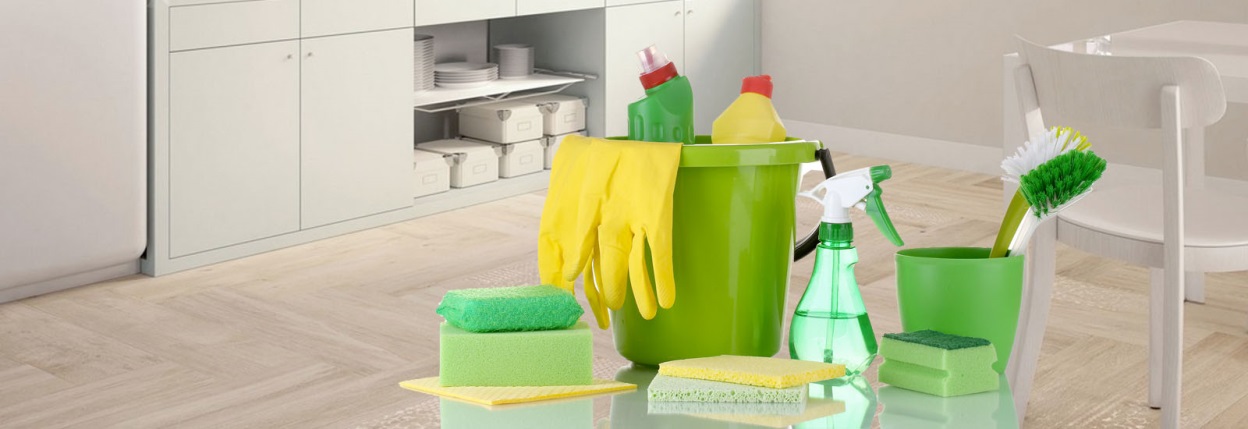 